Australian Capital TerritoryElectoral (Quarterly amount of administrative expenditure funding for 2019) Declaration 2018 Notifiable instrument NI2018 — 673made under theElectoral Act 1992, s215F (Working out indexation for administrative expenditure)1	Name of instrument	This instrument is the Electoral (Quarterly amount of administrative expenditure funding for 2019) Declaration 2018.2	Commencement 	This instrument commences on 1 January 2019.3	CalculationThe quarterly amount for the period 1 January 2019 to 31 December 2019 is determined by the formula:INS1  x  PINS2where:INS1	means the index number* published for the September quarter in the preceding year. INS2	means the index number* published for the September quarter in the year immediately before the preceding year.P means, for 2018 - $5,581.16, according to Notifiable Instrument NI2017 - 575.* The index number, in relation to a quarter, means the all groups consumer price index number, being the weighted average of the 8 capital cities, published by the Australian Statistician for that quarter.INS1	for the September 2018 quarter is 113.5.INS2	for the September 2017 quarter is 111.4.The quarterly amount is:113.5  x  $5,581.16 = $5,686.37111.44	DeclarationI declare the quarterly amount for 2019 for the purposes of -section 215C(3), definition of A, paragraph (b); and section 215E(2), definition of A, paragraph (b);to be $5,686.375	Expiry	This instrument expires on 31 December 2019.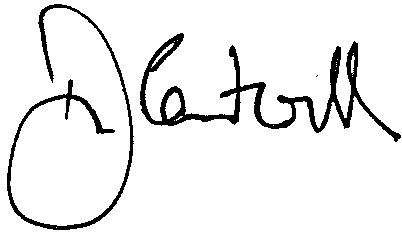 Damian Cantwell AM Electoral Commissioner20 November 2018